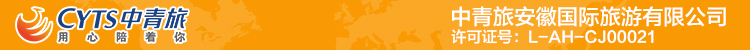 长白延吉双飞5日游行程单【长白延吉】游长白山、品朝鲜风情、打卡网红 长春伪皇宫|长白山天池|长白山温泉|朝鲜民俗园|小首尔延吉|日光山| 网红水上市场|中朝边境图们—黄金小环线行程安排费用说明其他说明产品编号JSGL20240419出发地合肥市目的地长春市行程天数5去程交通飞机返程交通飞机参考航班无无无无无产品亮点☞ 匠心打磨：精品爆款路线99%真好评；高端定制值得您的期待@!☞ 匠心打磨：精品爆款路线99%真好评；高端定制值得您的期待@!☞ 匠心打磨：精品爆款路线99%真好评；高端定制值得您的期待@!☞ 匠心打磨：精品爆款路线99%真好评；高端定制值得您的期待@!☞ 匠心打磨：精品爆款路线99%真好评；高端定制值得您的期待@!D1D1行程详情客源地-吉林亲爱的朋友们怀着向往已久的心情，开启我们的【延吉长白山】之旅用餐早餐：X     午餐：X     晚餐：X   住宿吉林D2D2行程详情长春/吉林350KM4.5H延吉早餐后，乘车早餐后乘车观赏吉林市游 欣赏吉林市美丽景色 游览松江中路、天主教堂外观、网红松花江铁路桥。后车行约4.5小时--朝鲜族聚集地-延吉市。抵达延吉后午餐。用餐早餐：√     午餐：√     晚餐：X   住宿延吉D3D3行程详情延吉150KM约2.5H 长白山二道白河镇能够早起的小伙伴们，前往打卡【美食博主乌啦啦打卡地-水上市场】 这里就是当地人经常逛的市场，卖很多当地特色食材，小伙伴们可以在这里品尝手工制作的打糕、米肠、各种各样的泡菜、秘制牛板筋等；[小贴士]：如果您想赖床的话，酒店休息。用餐早餐：√     午餐：√     晚餐：√   住宿长白山温泉酒店D4D4行程详情长白山北景区游览早餐后，前往赴国家 5A 级景区，东北第一高峰—乘车赴国家5A 级景区【长白山国家级自然保护区】（门票：105元/人已含，景区交通车：环保车85元/人+摆渡车35元/人自理，另付倒站车80元/人自理）根据天气情况乘坐景区倒站车登东北第一高峰—松花江、鸭绿江、图们江三江之源—亚洲最大的火山口湖—【长白山天池】、游览【长白瀑布】、【小天池】、【绿渊潭景区】、【聚龙温泉群】。 用餐早餐：√     午餐：X     晚餐：√   住宿长白山温泉酒店D5D5行程详情长白山二道白河320KM约5H长春市-合肥早餐后乘车约5小时--长春市。抵达后午餐。用餐早餐：√     午餐：√     晚餐：X   住宿长春费用包含<接待标准><接待标准><接待标准>费用不包含<费用不含><费用不含><费用不含>预订须知国内旅游组团合同补充协议温馨提示一、出行安全注意事项退改规则以旅游合同约定为准，如按约定比例扣除的必要的费用低于实际发生的费用，旅游者按照实际发生的费用支付。保险信息营造文明、和谐的旅游环境，关系到每位旅游者的切身利益。做文明旅游者是我们大家的义务，请遵守以下公约：